Tattoo/County Tag/EID TagRegistration Number (If Applicable) 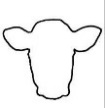 Circle “Right” or    “Left”Sex(F-Female)(M-Male)Date BornBreedHome Born and Raised(Place an X)Right         Left F       MRight         Left F       MRight         Left F       MRight         Left F       MRight         Left F       MRight         Left F       MRight         Left F       MRight         Left F       MRight         Left F       MRight         Left F       MRight         Left F       MRight         Left F       MRight         Left F       MRight         Left F       MRight         Left F       MRight         Left F       MRight         Left F       MRight         Left F       MRight         Left F       MRight         Left F       M